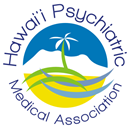 HPMA Monthly Meeting Announcement and Agenda for Tuesday, December 12, 2017Location: HMA Board RoomFor live remote access: For live remote access:  
Phone Number: 1-650-479-3208
Access Code: 626408517
Meeting Password: 101017 (For Mobile Site or WebEx App only)Time:	6:00pm – 6:30 pm - Hot Topic Presentation- ABPN MOC		6:30pm - 6:45 pm - Introductions/Announcements/Committee Reports		6:45pm – 7:15pm - Old and New Business7:15pm - 7:45pm – In Depth Discussion: Task Force on Improving Access to Psychiatric Care and HPMA Action Plan- Dr. Aulwes Update on and review of HPMA Action Plan- Dr. AulwesPlanned Meetings with DHS- Dr. Akaka and Dr. McIntyre		7:45pm - Adjourn
Meeting Agenda: 1. Introductions2. Review of the November Meeting Minutes 3. Announcements/Upcoming Events4. Committee Reports:Treasurer (SOP)Membership/Assembly (List Serve- Dr. Smith)AssemblyCommunications and Public Affairs (Private Practice Survey- Dr. Danz)Resident RepresentativeEthicsLegislativeBoard5. Old business: Management Company TransferAccounting and Audit; DB Financial Procedures (Dr. Prier)Attendance at monthly meetingsHMSA Reimbursement Models Update- Presidents MeetingHMA/HCMS: Request re: physician burnoutContent of meetings: “Hot Topics” 6. New business: Newsletter (Drs. Gise)7. In-depth discussion